人数を予想しよう！Class    No.    Name                               Step1 英文を読んで、あてはまる方に○をつけよう！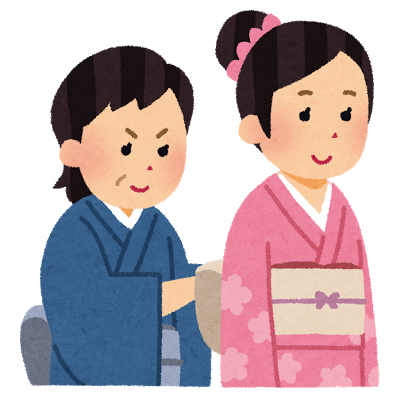 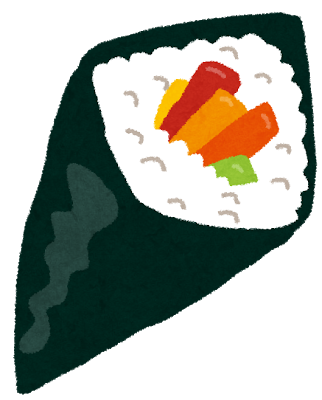 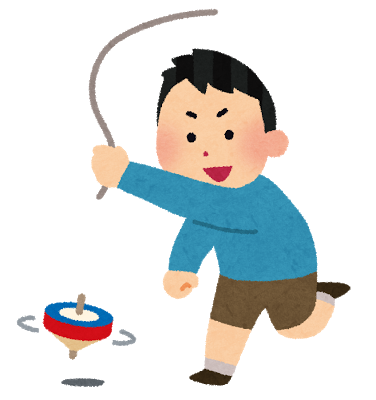 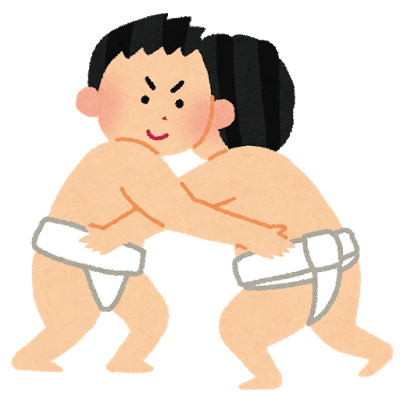 Step2 カテゴリー分けをしよう！＊Step1 を読んで知っていることと知らないことを分けよう！英語で書こう！Step3 インタビューをしよう！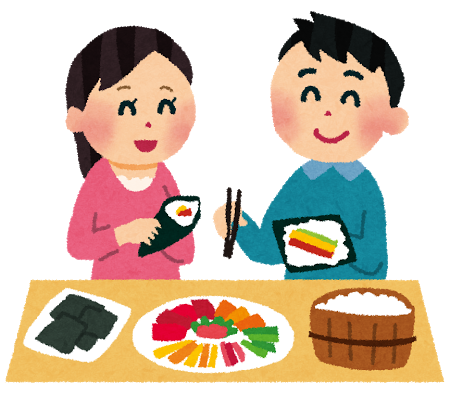 Step4意味を考えよう！Step5 人数を予想しよう！クラスメイトで下のことを知っている人が何人いるか、予想しよう！自分が知っているか、知らないかも記入しよう！（知っている→○、知らない→×）だれが多く予想を当てられるかな？ヒントをもらおう！6人グループになって、Model Dialog を使って調査をしよう！Yesと答えた人の数を「正」を使って数えよう！予想をもう一度考えよう！②でやった調査をもとに、予想をかえてもOK！自分の予想は当たっているかな？先生と一緒に実態調査をしよう！I know….I don’t know….Your partner’s answerhow to wear kimonoYes  ,  Nohow to make temaki-sushiYes  ,  Nohow to play komaYes  ,  Nohow to do sumoYes  ,  NoYour answer予想Group 結果Class 結果how to play karutahow to dance bon-odorihow to cook ozone(雑煮)how to play the koto(琴)how to make datemakihow to wear yukatahow to make miso souphow to play hanetsukihow to do judohow to play menko